VIAGGIA STORIE 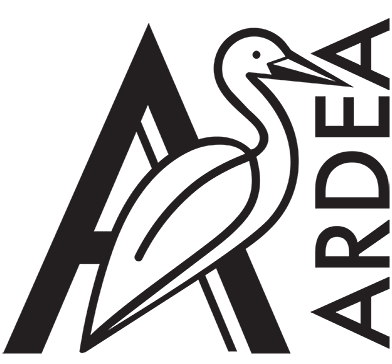 SUSSIDIARIO DEI LINGUAGGICODICI ADOZIONALI ‣ CLASSE QUARTA:  978-88-8397-763-3‣ CLASSE QUINTA:  978-88-8397-764-0SCELGO DI ADOTTARE VIAGGIA STORIE PERCHÉ:Offre un percorso di apprendimento finalizzato per una didattica delle competenze.Sono proposte letture piacevoli e tante attività stimolanti e graduali per affrontare temi e argomenti vicini al vissuto dei bambini e delle bambine; le attività permettono, inoltre, di lavorare sulla loro crescita emotiva attraverso storie e personaggi.È uno strumento molto efficace per garantire l’acquisizione delle competenze principali quali ascoltare, parlare, leggere, comprendere, analizzare, scrivere e riflettere sulla lingua, approfondendo, nel contempo, la conoscenza delle varie tipologie testuali e dei generi narrativi, che mettono in gioco risorse diverse per rendere dinamico il sapere e sviluppare il pensiero critico.Promuove l’apprendimento collaborativo e guida gli alunni ad impossessarsi delle strategie per “imparare a imparare” al fine di acquisire competenze trasferibili in situazioni nuove.Sviluppa l’autonomia personale e, attraverso l’autovalutazione che permea tutto il Progetto, ogni alunno ha la possibilità di riflettere sul proprio percorso di apprendimento, dando contemporaneamente all’insegnante l’opportunità di monitorare le proprie scelte didattiche per promuovere il successo formativo con attività mirate.Nei volumi delle Letture trovano spazio pagine dedicate alle stagioni che avvicinano gli alunni al tema della natura, con attività legate all’arte.Le unità di apprendimento sono arricchite da rubriche, compiti di realtà, verifiche, attività di CLIL, Flipped Classroom e argomenti attinenti all’Educazione Civica.CLASSE QUARTAAccoglienza 4Letture 4Scrittura + Mappe 4Grammatica + Eserciziario 4Gramma Facile 4Quaderno di Valutazione 4CLASSE QUARTA E QUINTAEducazione Civica 4-5Arte e Musica 4-5CLASSE QUINTALetture 5Scrittura + Mappe 5Grammatica + Eserciziario 5Gramma Facile 5Quaderno di Valutazione 5